ПРИЛОЖЕНИЕ К АНКЕТЕ ЮРИДИЧЕСКОГО ЛИЦА / АНКЕТА ФИЗИЧЕСКОГО ЛИЦА ВЫГОДОПРИОБРЕТАТЕЛЬ   ПРЕДСТАВИТЕЛЬ   БЕНЕФИЦИАРНЫЙ ВЛАДЕЛЕЦ   _____________ (иное)Сведения для идентификации клиентов в рамках международного автоматического обмена информацией для целей налогообложения.(Заполняется на Руководителя организации или представителя по доверенности) 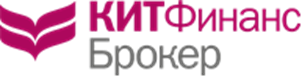 Приложение № 2б1 к Регламенту оказания брокерских услуг,№ 14б1 к Клиентскому регламенту (Условиям) осуществления депозитарной деятельности,Утверждено Приказом №61  от  23.12..2021г.Дата оформления анкетыДата оформления анкетыИННФамилияФамилияИНН (для нерезидентов)ИмяИмяСНИЛСОтчествоОтчествоГражданствоФамилия Фамилия на латинице (для нерезидентов)Место рожденияИмя Имя на латинице (для нерезидентов)Отчество (при наличии) Отчество (при наличии) на латинице (для нерезидентов)Дата рожденияДата рожденияДокумент, удостоверяющий личность:Документ, удостоверяющий личность:Документ, удостоверяющий личность:Документ, удостоверяющий личность:Документ, удостоверяющий личность:Документ, удостоверяющий личность:Данные документа, подтверждающего право иностранного гражданина или лица без гражданства на пребывание (проживание) в РФ (данные миграционной карты в случае отсутствия иных документов):Данные документа, подтверждающего право иностранного гражданина или лица без гражданства на пребывание (проживание) в РФ (данные миграционной карты в случае отсутствия иных документов):Данные документа, подтверждающего право иностранного гражданина или лица без гражданства на пребывание (проживание) в РФ (данные миграционной карты в случае отсутствия иных документов):НаименованиеНаименованиеНаименованиеСерия, номерСерия, номерСерия, номерКогда, кем выдан, код подразделенияКогда, кем выдан, код подразделенияКогда, кем выданСрок окончания действия паспорта (для нерезидентов)Срок окончания действия паспорта (для нерезидентов)Срок пребывания (с / по)Данные об адресах:Данные об адресах:Данные об адресах:Данные об адресах:Данные об адресах:Данные об адресах:Данные об адресах:Данные об адресах:Данные об адресах:Адрес места жительства (регистрации)Адрес места жительства (регистрации)Адрес места пребывания (если отличается от места жительства)Адрес места пребывания (если отличается от места жительства)Средства связи: Средства связи: Мобильный телефонМобильный телефонТелефонТелефонE-mailE-mailПринадлежность к публичным должностным лицам Да    Нет Да    НетВ случае положительного ответа, в данном разделе необходимо максимально раскрыть информацию с указанием:должности, наименования, адреса работодателя, документа, подтверждающего статус публичного должностного лица и/или характера связи (степень родства, либо статус супруг/супруга) с публичным должностным лицом с указанием его ФИО; источников происхождения денежных средств или иного имуществаВ случае положительного ответа, в данном разделе необходимо максимально раскрыть информацию с указанием:должности, наименования, адреса работодателя, документа, подтверждающего статус публичного должностного лица и/или характера связи (степень родства, либо статус супруг/супруга) с публичным должностным лицом с указанием его ФИО; источников происхождения денежных средств или иного имуществаВ случае положительного ответа, в данном разделе необходимо максимально раскрыть информацию с указанием:должности, наименования, адреса работодателя, документа, подтверждающего статус публичного должностного лица и/или характера связи (степень родства, либо статус супруг/супруга) с публичным должностным лицом с указанием его ФИО; источников происхождения денежных средств или иного имуществаВ случае положительного ответа, в данном разделе необходимо максимально раскрыть информацию с указанием:должности, наименования, адреса работодателя, документа, подтверждающего статус публичного должностного лица и/или характера связи (степень родства, либо статус супруг/супруга) с публичным должностным лицом с указанием его ФИО; источников происхождения денежных средств или иного имуществаВ случае положительного ответа, в данном разделе необходимо максимально раскрыть информацию с указанием:должности, наименования, адреса работодателя, документа, подтверждающего статус публичного должностного лица и/или характера связи (степень родства, либо статус супруг/супруга) с публичным должностным лицом с указанием его ФИО; источников происхождения денежных средств или иного имуществаВ случае положительного ответа, в данном разделе необходимо максимально раскрыть информацию с указанием:должности, наименования, адреса работодателя, документа, подтверждающего статус публичного должностного лица и/или характера связи (степень родства, либо статус супруг/супруга) с публичным должностным лицом с указанием его ФИО; источников происхождения денежных средств или иного имуществаСведения о принадлежности к налогоплательщикам США Да    Нет Да    НетЯвляетесь ли Вы налоговым резидентом только в Российской Федерации? (нужное отметить)   да, являюсь налоговым резидентом только в РФ  нет, являюсь налоговым резидентом в иностранном государстве  не являюсь налоговым резидентом ни в одном из государствГражданство и вид на жительство(указать все страны, гражданином которых Вы являетесь, и страны, в которых Вы имеете вид на жительство (при наличии) Гражданство _______________________________________ Вид на жительство ___________________________________Сведения о наличии статуса налогового резидента иностранного государства(согласно требованиям законодательства страны налогового резидентства)Укажите все страны и номер идентификатора налогоплательщика (ИН) в каждой стране (при наличии)*Возможные причины отсутствия ИНН:А – страна моего налогового резидентства, не выдает ИН или его аналогБ –  не имею возможности получить ИН или его аналог по иным причинам (укажите, по каким):__________________________________________________В – аналог ИН не требуется (данный пункт может быть выбран в случае, когда локальное законодательство юрисдикции не требует указание ИН или его аналогов, выпущенных такой юрисдикцией))Полное наименование юридического лицаНомер и дата Договора на брокерское обслуживание (Депозитарного договора)Данные доверенности или иного документа удостоверяющего полномочия (наименование, дата и номер выдачи, срок действия)Образец подписи представителя, действующего на основании  доверенностиДолжность Должность ________________                                                          __________________________/__________________________                                                                                                                            подпись 			          Фамилия И.О                                 	                                                                                                            м.п. Должность Должность ________________                                                          __________________________/__________________________                                                                                                                            подпись 			          Фамилия И.О                                 	                                                                                                            м.п. 